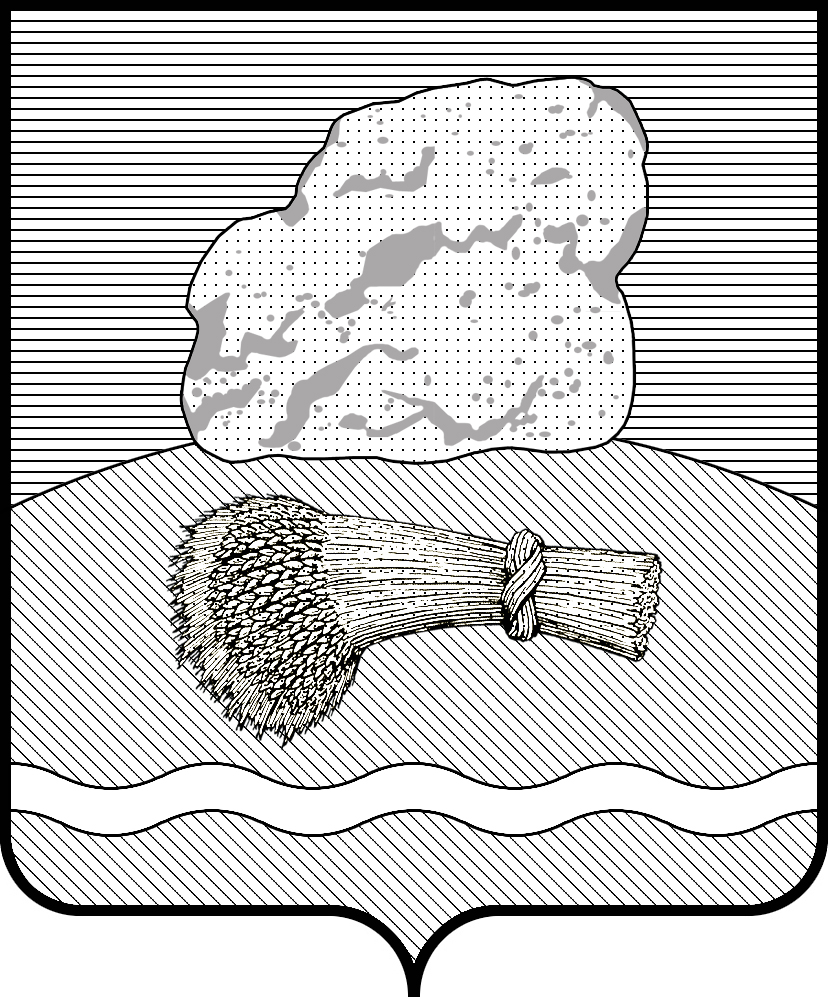 РОССИЙСКАЯ ФЕДЕРАЦИЯКалужская областьДуминичский районАдминистрация сельского поселения«ДЕРЕВНЯ ДУМИНИЧИ» ПОСТАНОВЛЕНИЕ «10» октября 2017 г.                                                           № 45                                                                             Об обнародовании численности муниципальных служащих органов местного самоуправления сельского поселения «Деревня Думиничи», работников муниципальных учреждений сельского поселения «Деревня Думиничи» с указанием фактических расходов на оплату их труда за 3 квартал 2017 года.В соответствии с частью б статьи 52 Федерального закона №131-Ф3 от 06.10.2003 г. «Об общих принципах организации местного самоуправления в Российской Федерации»ПОСТАНОВЛЯЮ:1.Обнародовать сведения о численности муниципальных служащих   органов местного самоуправления сельского поселения «Деревня Думиничи», работников муниципальных учреждений сельского поселения «Деревня Думиничи» с указанием фактических расходов на оплату их труда  за 3 квартал 2017 г. / сведения прилагаются/.2.Настоящее Постановление вступает в силу после его обнародования.    Глава администрации                                    Г.Н.Чухонцева.СВЕДЕНИЯо численности муниципальных служащих органов местногосамоуправления сельского поселения «Деревня Думиничи», работниковмуниципальных учреждений сельского поселения «Деревня Думиничи»/ далее - работники/За 3 квартал 2017 г.          Глава администрации                                   Г.Н. Чухонцева.Категория работниковЧисленность работников, чел.Расходы бюджета сельскогопоселения «ДеревняДуминичи»на денежное содержаниеработников за отчётныйМуниципальные служащие2164632,92Работники муниципальных учреждений365541,18